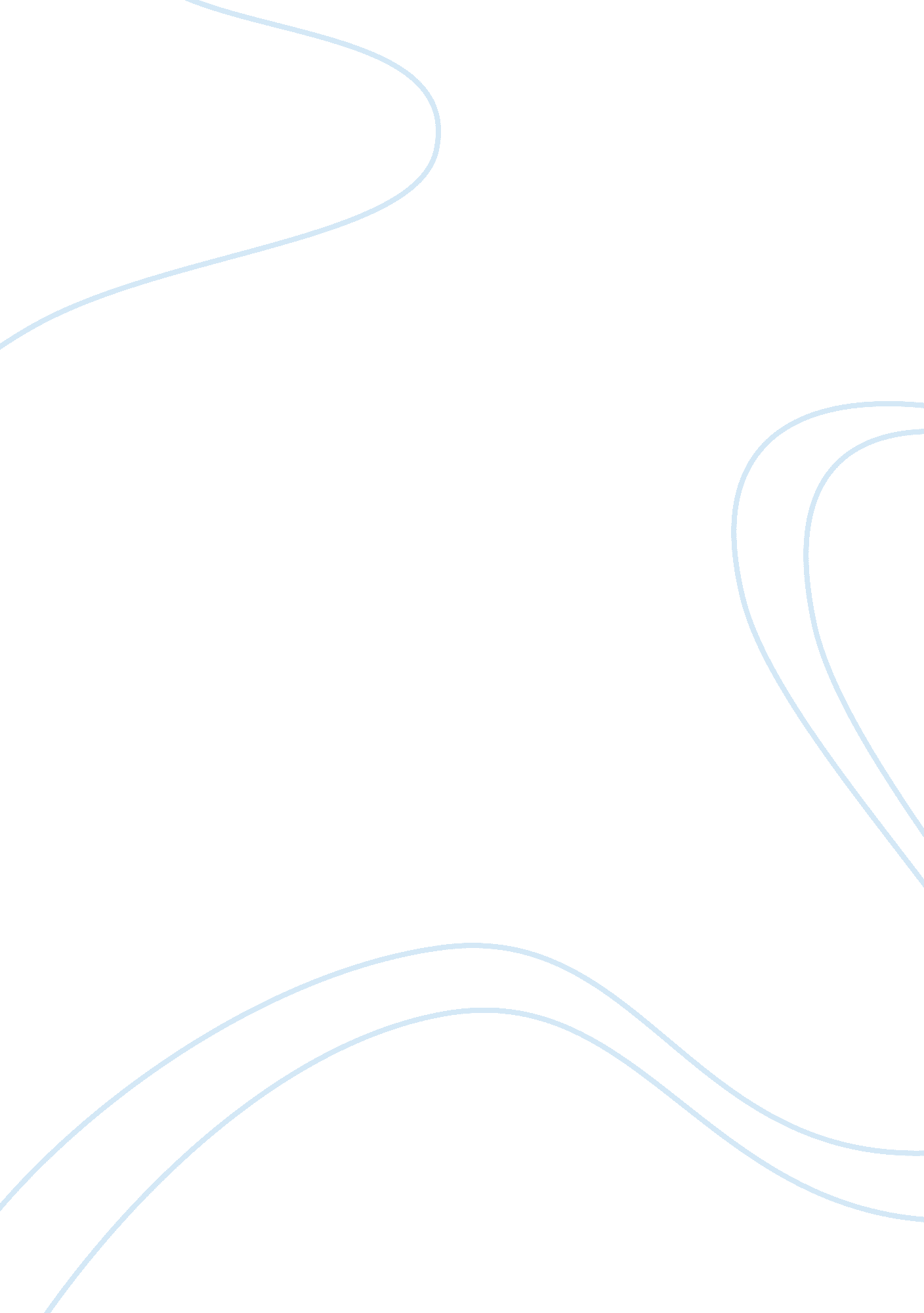 Four year career plan business plan examplesBusiness, Company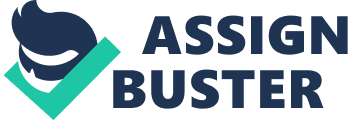 In the next four years, I see myself as a senior research analyst in one of the top three brokerage firms in the country. 
One of the most lucrative careers that I have observed has been that of a research analyst. Over the years, I’ve realized that one of my key strengths is that I’m able to perform much better under a tough deadline. As a research analyst, I’ll need to be able to produce stock recommendation reports everyday so that they can be emailed to the clients in the morning. Moreover, the volatility of the stock market requires me to learn new things everyday, and incorporate them in my analysis. Lastly, I’m very good with numbers, which is a prerequisite for becoming a great analyst. 
After completing my education in finance, I’ll apply in all the top brokerage houses in the country, and will secure a junior analyst position. I’ll start by some training through the company. I’ll also be studying for the ‘ Certified Financial Analyst’ (CFA) certification, which is seen as a requirement in the industry. I’ll be initially assigned a few companies, and will develop financial models for those companies. Over the years, I’ll progress from junior analyst to associate analyst and then senior analyst. As a senior analyst, I’ll be covering the research for one complete sector. 
I realize that getting into a brokerage house isn’t easy. Therefore, my alternative plan is that if I’m unable to secure a job at a brokerage house, then I’ll get into investment banking. This field is closely related to research analyst field, and will utilize all the skills and interests that I’ve highlighted above. 